POVEDZ PSOM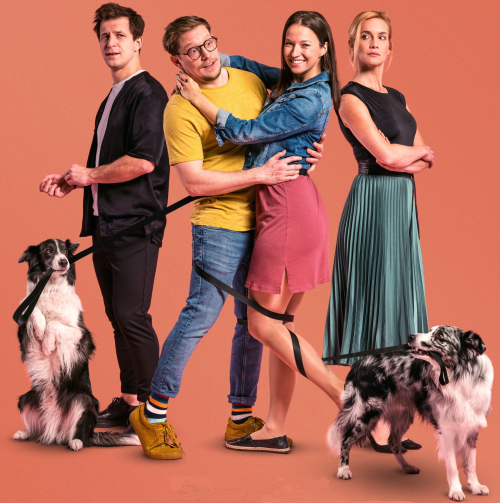 Premiéra: 7. 7. 2022 Cineart TV Praha, Česká republika, 2022Réžia: Robert Sedlacek Scenár: Irena ObermannováKameraman: Jan ŠusterHudba: Jiří BurianObsadenie: Berenika Kohoutová, Štěpán Benoni, Hana Vágnerová, Jiří Lábus, Táňa Medvecká, Igor Orozovič, Veronika ŽilkováDita dostane od svojho priateľa Filipa namiesto dieťaťa, ktoré chcela, mladú border kóliu, hoci nikdy nechcela psa a psiu komunitu považuje za smiešnu. Celý príbeh sa začína tým, že šliapne do psieho... no, veď viete čo....  Je to naozaj náhoda? Zatiaľ to vyzerá tak, že sa jej lepí na päty len smola. Dita (Berenika Kohoutová) je mladé dievča, žije so sympatickým Filipom (Igor Orozovič) a pracuje pre svoju najlepšiu kamarátku Gábinu (Hana Vágnerová). Táto idylka sa však náhle skončí, keď namiesto vytúženého dieťaťa dostane od svojho partnera border kóliu. Ale Filipovi akosi uniklo, že Dita sa bojí psov. Navyše to znamená, že je "psíčkar", a tí sú takí smiešni. Úbohá border kólia je v tom úplne nevinne, a hoci robí psie veci, aby potešila svojho nového majiteľa, Dita sa nenechá uniesť tým, že je pes. Nielenže dostane od Filipa psa, ale dostane aj kopačky. Filip ju opustí s klasickými výhovorkami, že nie je pripravený na vážny vzťah, že je príliš mladý a že hľadá sám seba.  Opustenú Ditu čakajú veľké problémy. Akoby nestačilo, že má na krku nového psa, zradí ju jej najlepšia priateľka a šéfka Gábina. Dita tak nakoniec príde o prácu. Zrazu je všetko zle. Aby toho nebolo málo, Ditina príliš aktívna a trochu afektovaná matka (Veronika Žilková) sa rozhodne pomôcť svojej dcére nájsť si nového priateľa. Našťastie sa Dita proti svojim očakávaniam zblíži nielen so svojím psom, ale aj s ostatnými milovníkmi psov. Od propagátorky psích ihrísk pani Voráčkovej (Táňa Medvecká), cez bývalého barového klaviristu pána Drnca (Jiří Lábus) až po Petra (Štěpán Benoni), z ktorého sa možno vykľuje niečo viac ako len jej zdanlivo čudný sused. A to možno aj vďaka tomu, že jeho psom je border kólia. Autorka scenára, spisovateľka Irena Obermannová, uvádza film slovami: "Povedz to psom je film o nás všetkých, nevnímam ho ako film o ľuďoch so psami alebo len pre ľudí so psami. Ja sám nemám psa. Je to príbeh o nás, ktorí si často nedokážeme povedať ani tie najobyčajnejšie veci - napríklad Milujem ťa. V tomto príbehu to za nich nakoniec povie ich pes."Prístupnosť: nevhodné pre vekovú kategóriu maloletých do 12 rokovŽáner: komédiaVerzia: českáDĺžka trvania: 85 minútFormát: 2D DCP, zvuk 5.1Monopol do: 7.7.2032